                                 Z á p i s     -      usnesení                         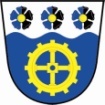 z      5. veřejného zasedání zastupitelstva  OBCE Teplička,které se koná  v pondělí  dne 31.7. 2017 na OÚ v Tepličce od 19:00     hodpřítomnost zastupitelů (i případných hostů)  je  doložena  prezenční  listinou    (příloha č. 1).Jednání zastupitelstva obce zahájila  pí. Hana Bartošová, jakožto starostka v 19:00 hodin. Jednání řídila a provedla zápis. Předložila přítomným zastupitelům k podpisu prezenční listinu. Přítomni         … 3   členové zastupitelstva  Načež konstatovala, že zastupitelstvo obce je  usnášení schopno. Jako ověřovatele zápisu byli určeni:   Tomáš Jelínek a  Tomáš KundrátStarostka nechala hlasovat o ověřovatelích a zapisovatelce:PRO ….. 3       PROTI …… 0      ZDRŽEL SE …….. 0           NA TO  VYHLÁŠENO  USNESENÍ č.  5 .1. – určení ověřovatelů i zapisovatelky  - JEDNOHLASNĚ SCHVÁLENOStarostka navrhla  formu hlasování pro všechny body VZ – VEŘEJNĚ = zvednutím ruky tak, jak je uvedeno i v jednacím řádu obce.  Dala  hlasovat o formě hlasování (veřejně)PRO …..  3      PROTI …… 0      ZDRŽEL SE …….. 0           NA TO  VYHLÁŠENO  USNESENÍ č. 5..2. – forma hlasování - JEDNOHLASNĚ SCHVÁLENODále předložila  usnesení z minulého  4.VZ – ze dne 25.5.2017. Bodem k  projednání  z předešlého VZ s úkolem nebyly.							Přednesla program probíhajícího VZ včetně bodů různé. Všichni zastupitelé byli včas pozváni na dnešní VZ, pozvánka byla vyvěšena a úřední desce i ele.  (příloha č. 2). Do bodu různé navrhla dále starostka   projednat  přijetí daru – „dopravní automobil, speciální požární vozidlo AVIA DEA12 A31“  - na základě darovací smlouvy, dále prodej promítacích přístrojů.Starostka  požádala přítomné  o další návrhy. Proběhlo hlasování  o programu jak shora uvedeno, přičemž  jiné návrhy vzneseny nebylyPRO ….. 3       PROTI …… 0      ZDRŽEL SE …….. 0         NA TO  VYHLÁŠENO  USNESENÍ č.  5 .3. – o schválení programu VZ  - JEDNOHLASNĚ SCHVÁLENOPrvním bodem programu bylo projednání a schválení smluva) smlouva o finanční výpomoci na investici „Teplička – intenzifikace čištění odpadních vod“ (plátce) mezi VODOHOSPODÁŘSKÉ SDRUŽENÍ OBCÍ ZÁPADNÍCH ČECH  - uzavírá se podle ust. § 1746 odst.2  zák.č. 89/2012 Sb. občanského zákoníku. Zastupitelé se seznámili se zněním smlouvy a bez výhrad souhlasí.proběhlo hlasování   ……….  PRO…3     PROTI….0,    ZDRŽ….. 0   NA TO  VYHLÁŠENO  USNESENÍ č.5 .4 . –  -  JEDNOHLASNĚ SCHVÁLENOb)  veřejnoprávní smlouva o poskytnuté dotaci. Dotace byla schválena usnesením zastupitelstva  Karlovarského kraje č. ZK282/06/17 ze dne22.6.2017, a to v rámci program „Drobné vodohospodářské ekologické akce“.  Zastupitelé se seznámili se zněním veřejnoprávní smlouvy a bez výhrad souhlasí.proběhlo hlasování   ……….  PRO…3     PROTI….0,    ZDRŽ….. 0   NA TO  VYHLÁŠENO  USNESENÍ č.5 .5 . –  -  JEDNOHLASNĚ SCHVÁLENODalším bodem programu  bylo projednání žádosti o pronájem pozemků p..č. 318/2, 296/1  a 256 v k.ú. Teplička.  Zastupitelé se seznámili se žádostí a rozhodli zveřejnit záměr o pronájem pouze pozemku 256. Podmínky pronájmu jsou blíže specifikovány v záměru o pronájmu. proběhlo hlasování   ……….  PRO… 3   PROTI….0,    ZDRŽ….. 0   NA TO  VYHLÁŠENO  USNESENÍ č. 5 .6 . –  - JEDNOHLASNĚ SCHVÁLENO       3) Dalším bodem bylo projednat  přijetí daru – „dopravní automobil, speciální požární vozidlo AVIA DEA 12 A31“  - na základě darovací smlouvy mezi: Statutární město K.Vary a  Obec Teplička.proběhlo hlasování   ……….  PRO…3     PROTI….0,    ZDRŽ….. 0   NA TO  VYHLÁŠENO  USNESENÍ č. 5.7.  – přijetí daru   - JEDNOHLASNĚ SCHVÁLENO4) dalším , posledním bodem k projednání byl prodej promítacích přístrojů. Zastupitelé pro předchozím projednání se rozhodli k prodeji promítacích přístrojů za cenu 15.000,- Kč stávajícímu – dlouhodobému zájemci.proběhlo hlasování   ……….  PRO…3     PROTI….0,    ZDRŽ….. 0   NA TO  VYHLÁŠENO  USNESENÍ č. 5.8.  – přijetí daru   - JEDNOHLASNĚ SCHVÁLENO					Další body k projednání navrženy nebyly,  do diskuse se nikdo nepřihlásil a  proto starostka jednání ukončila v 20:00  hodin.Veškeré číslované přílohy jsou součástí písemného vyhotovení tohoto  „zápisu - usnesení“  z veřejného zasedání.Vyhotoveno v Tepličce dne  7.8.2017Ověřovatele:            Tomáš Jelínek                                        ……………………………………….		        Tomáš Kundrá                                 …………………………………………….	Zapsala: starostka Hana Bartošová……………………………………………………………….                               ………………………………………………………………………    	Místostarosta: Tomáš Jelínek					starostka: Hana BartošováVyvěšeno dne  7.8 .2017 						Sejmuto dne: Přílohy jsou k nahlédnutí na OÚ a jsou součástí tohoto usnesení. Usnesení (zápis) je vyhotoveno ve třech výtiscích a všechna mají váhu origináluTermín       6 . VZ byl stanoven na 21.9.2017